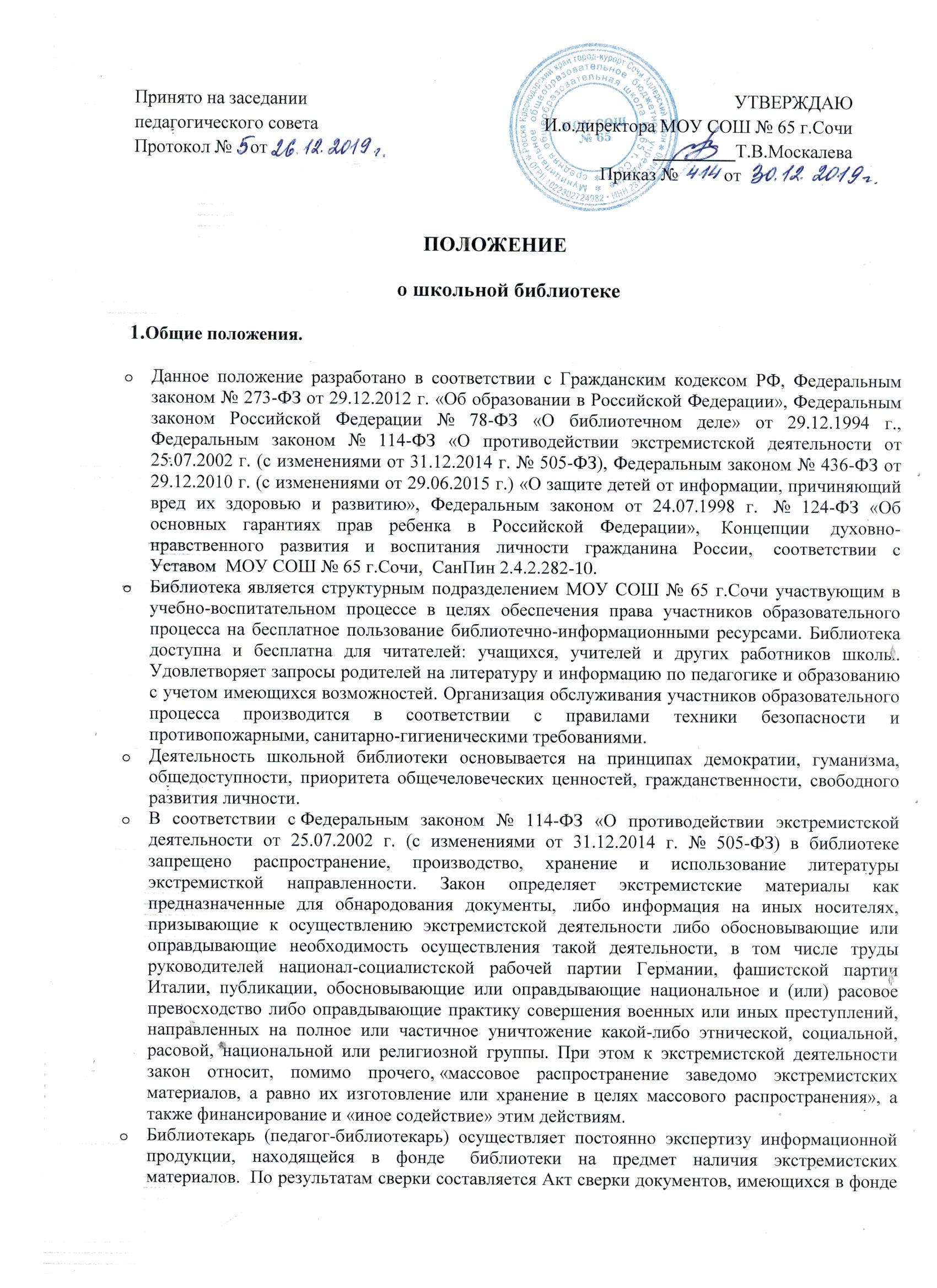 библиотеки с «Федеральным списком экстремистских материалов», факт сверки Федерального списка с фондом библиотеки фиксируется в «Журнале сверок информационно - библиотечного фонда с «Федеральным списком экстремистских материалов».  Порядок работы с Федеральным списком экстремистских материалов» регламентируется Инструкцией о работе с изданиями, включенными в «Федеральный список экстремистских материалов». Регулярно дополняется Список экстремистских материалов, опубликованных на веб-сайте Министерства юстиции РФ по мере обновления. При поступлении изданий, имеющих классификацию от производителя (поставщика), сотрудники библиотеки просматривают поступающие издания на предмет уточнения и изменения возрастной классификации с учетом соответствия тематике, содержанию и художественному оформлению, физическому, психическому, духовному и нравственному развитию детей.Порядок пользования источниками информации, перечень основных услуг и условия их предоставления определяются Положением о школьной библиотеке утвержденным  директором школы.Настоящее положение определяет уровень требований к библиотеке МОУ СОШ № 65 г.Сочи.Школа несет ответственность за доступность и качество библиотечно-информационного обслуживания библиотеки.Организация обслуживания участников образовательного процесса производится в соответствии с правилами техники безопасности и противопожарными, санитарно-гигиеническими требованиями.Задачи библиотеки. Обеспечение участникам образовательного процесса-обучающимся, педагогическим работникам, родителям (иным законным представителям) обучающихся (далее - пользователям) - доступа к информации, знаниям, идеям, культурным ценностям посредством использования библиотечно-информационных ресурсов школы на различных носителях: бумажном (книжный фонд, фонд периодических изданий); коммуникативном (компьютерные сети) и иных носителях;Воспитание культурного и гражданского самосознания, помощь в социализации обучающегося, развитии его творческого потенциала;Формирование навыков независимого библиотечного пользователя: обучение поиску, отбору и критической оценке информации;Совершенствование предоставляемых библиотекой услуг на основе внедрения новых информационных технологий и компьютеризации библиотечно-информационных процессов, формирование комфортной библиотечной среды. Защита детей от информации, причиняющей вред их здоровью и развитию.Основные функции.Для реализации основных задач библиотека:а) формирует фонд библиотечно-информационных ресурсов школы:комплектует универсальный фонд учебными, художественными, научными, справочными, педагогическими и научно-популярными документами на традиционных и нетрадиционных носителях информации;организует и ведет справочно-библиографический каталог;б) обеспечивает информирование пользователей об информационной продукции;в) осуществляет дифференцированное библиотечно-информационное обслуживание обучающихся:организует обучение навыкам независимого библиотечного пользователя и потребителя информации, содействует интеграции комплекса знаний, умений и навыков работы с книгой и информацией;оказывает информационную поддержку в решении задач, возникающих в процессе их учебной, самообразовательной и досуговой деятельности;г) осуществляет дифференцированное библиотечно-информационное обслуживание педагогических работников:выявляет информационные потребности и удовлетворяет запросы, связанные с обучением, воспитанием и здоровьем детей;выявляет информационные потребности и удовлетворяет запросы в области педагогических инноваций и новых технологий;способствует проведению занятий по формированию информационной культуры;д) осуществляет дифференцированное библиотечно-информационное обслуживание родителей (иных законных представителей) обучающихся:удовлетворяет запросы пользователей и информирует о новых поступлениях в библиотеку;консультирует по вопросам учебных изданий для обучающихся.е) обеспечивает защиту детей от вредной для их здоровья и развития информации.Осуществляет сверку поступающих в библиотеку документов (на любых носителях) с Федеральным списком запрещенных материалов экстремистского содержания. При обнаружении запрещенных материалов экстремистского содержания составляется акт с целью недопущения попадания их в фонд открытого доступа.4.Организация деятельности библиотеки. Школьная библиотека по своей структуре делится на абонемент, читальный зал.Библиотечно-информационное обслуживание осуществляется на основе библиотечно-информационных ресурсов в соответствии с учебным и воспитательным планами школы, программами, проектами и планом работы школьной библиотеки.В целях обеспечения модернизации библиотеки в условиях информатизации образования и в пределах средств, школа обеспечивает библиотеку:гарантированным финансированием комплектования библиотечно-информационных ресурсов;необходимыми служебными и производственными помещениями в соответствии со структурой библиотеки и нормативами по технике безопасности эксплуатации компьютеров (отсутствие высокой влажности, запыленности помещения, коррозионно-активных примесей или электропроводящей пыли) и в соответствии с положениями СанПиН;ремонтом и сервисным обслуживанием техники и оборудования библиотеки;библиотечной техникой и канцелярскими принадлежностями.Школа создает условия для сохранности аппаратуры, оборудования и имущества библиотеки.Ответственность за систематичность и качество комплектования основного фонда библиотеки, комплектование учебного фонда в соответствии с федеральными перечнями учебников и учебно-методических изданий, создание необходимых условий для деятельности библиотеки несет директор школы в соответствии с уставом школы.Режим работы школьной библиотеки определяется библиотекарем в соответствии с правилами внутреннего распорядка школы.Осуществляется систематическое информирование читателей о деятельности библиотеки, в том числе через школьный сайт.За вред, причиненный учащимися (в случае утраты или порчи документов библиотеки) отвечают их родители (законные представители), если не докажут, что вред возник не по их вине. В таком случае родители (законные представители) обязаны заменить документы библиотеки равноценными».   Управление, штаты. Управление школьной библиотекой осуществляется в соответствии с законодательством Российской Федерации и Уставом школы.Общее руководство деятельностью школьной библиотеки осуществляет директор школы.Руководство школьной библиотекой осуществляет библиотекарь, который несет ответственность в пределах своей компетенции перед обществом и директором школы, обучающимися, их родителями (иными законными представителями) за организацию и результаты деятельности школьной библиотеки в соответствии с функциональными обязанностями, предусмотренными квалификационными требованиями, трудовым договором и уставом школы.Библиотекарь разрабатывает и представляет директору школы на утверждение следующие документы:а) Положение о библиотеке;б) планово-отчетную документацию;Порядок комплектования штата школьной библиотеки регламентируется уставом школы.В целях обеспечения дифференцированной работы школьной библиотеки могут вводиться должности: заведующий библиотекой, библиотекарь, педагог-библиотекарь.Штат библиотеки и размеры оплаты труда, включая доплаты и надбавки к должностным окладам, устанавливаются в соответствии с действующими нормативными правовыми документами с учетом объемов и сложности работ.Работники библиотеки должны располагать сведениями о запрещенных книгах и иной печатной продукции, т.е. иметь государственный перечень (список) экстремистской литературы.Права, обязанности и ответственность.Работники школьной библиотеки имеют право:самостоятельно выбирать формы, средства и методы библиотечно-информационного обслуживания образовательного и воспитательного процессов в соответствии с целями и задачами, указанными в уставе школы и положении о школьной библиотеке;проводить в установленном порядке факультативные занятия, уроки и кружки библиотечно-библиографических знаний и информационной культуры;рекомендовать источники комплектования информационных ресурсов;изымать и реализовывать документы из фондов в соответствии с инструкцией по учету библиотечного фонда;определять в соответствии с правилами пользования школьной библиотекой, утвержденными директором школы, и по согласованию с Управляющим советом виды и размеры компенсации ущерба, нанесенного пользователями библиотеки;вносить предложения директору школы по совершенствованию оплаты труда, в том числе надбавок, доплат и премирования работников библиотеки за дополнительную работу, не входящую в круг основных обязанностей работников библиотеки, по компенсационным мероприятиям;иметь ежегодный отпуск в соответствии с локальными нормативными актами;быть представленными к различным формам поощрения, наградам и знакам отличия, предусмотренным для работников образования и культуры;Работники библиотек обязаны:обеспечить пользователям возможность работы с информационными ресурсами библиотеки;информировать пользователей о видах предоставляемых библиотекой услуг;обеспечить научную организацию фондов и каталогов;формировать фонды в соответствии с утвержденными федеральными перечнями учебных изданий, образовательными программами школы, интересами, потребностями и запросами всех перечисленных выше категорий пользователей;совершенствовать информационно-библиографическое и библиотечное обслуживание пользователей;обеспечивать сохранность использования носителей информации, их систематизацию, размещение и хранение;обеспечивать режим работы школьной библиотеки;отчитываться в установленном порядке перед директором школы;повышать квалификацию.  Права и обязанности пользователей библиотеки.Пользователи библиотеки имеют право:получать полную информацию о составе библиотечного фонда, информационных ресурсах и предоставляемых библиотекой услугах;пользоваться справочно-библиографическим каталогом  библиотеки;получать консультационную помощь в поиске и выборе источников информации;получать во временное пользование на абонементе и в читальном зале печатные издания и другие источники информации;продлевать срок пользования документами;получать тематические, фактографические, уточняющие и библиографические справки на основе фонда библиотеки;участвовать в мероприятиях, проводимых библиотекой;обращаться для разрешения конфликтной ситуации к директору школы.библиотекарь (педагог-библиотекарь) обязан, регулярно  осуществляет экспертизу информационной продукции, находящейся в фонде   библиотеки на предмет наличия экстремистских материалов, составляется Акт сверки документов, имеющихся в фонде библиотеки с «Федеральным списком экстремистских материалов», факт сверки Федерального списка с фондом библиотеки фиксировать  в «Журнале сверок информационно - библиотечного фонда с «Федеральным списком экстремистских материалов».  Пользователи школьной библиотеки обязаны:соблюдать правила пользования школьной библиотекой;бережно относиться к произведениям печати (не вырывать, не загибать страниц, не делать в книгах подчеркивания, пометки), иным документам на различных носителях, оборудованию, инвентарю;поддерживать порядок расстановки документов в открытом доступе библиотеки, расположения карточек в каталогах и картотеках;пользоваться ценными и справочными документами в помещении библиотеки;убедиться при получении документов в отсутствии дефектов, а при обнаружении проинформировать об этом работника библиотеки. Ответственность за обнаруженные дефекты в сдаваемых документах несет последний пользователь;возвращать документы в школьную библиотеку в установленные сроки;Порядок пользования школьной библиотекой:запись в школьную библиотеку обучающихся производится по списочному составу класса, педагогических и иных работников школы - в индивидуальном порядке, родителей (иных законных представителей) обучающихся — по паспорту;документом, подтверждающим право пользования библиотекой, является читательский формуляр;читательский формуляр фиксирует дату выдачи пользователю документов из фонда библиотеки и их возвращения в библиотеку.Порядок пользования абонементом:пользователи имеют право получить на дом из многотомных изданий не более двух документов одновременно;максимальные сроки пользования документами:            — учебники, учебные пособия — учебный год;            — научно-популярная, познавательная, художественная литература — 14 дней;            — периодические издания, издания повышенного спроса — 7 дней;пользователи могут продлить срок пользования документами, если на них отсутствует спрос со стороны других пользователей.Порядок пользования читальным залом:а) документы, предназначенные для работы в читальном зале, на дом не выдаются;б) энциклопедии, справочники, редкие, ценные и имеющиеся в единственном экземпляре документы выдаются только для работы в читальном зале. Порядок работы с компьютером, расположенным в библиотеке:работа с компьютером производится в присутствии сотрудника библиотеки;по всем вопросам поиска информации в Интернете пользователь должен обращаться к работнику библиотеки;запрещается обращение к ресурсам Интернета, предполагающим оплату;запрещается обращение к ресурсам Интернет, содержащим экстремистский характер;работа с компьютером производится согласно утвержденным санитарно-гигиеническим требованиям.